COUNCIL DELEGATES & OFFICERS PRESENT:  A Quorum Was Present         COUNCIL DELEGATES & OFFICERS ABSENT: ELDERS PRESENT: ALTERNATES PRESENT: STAFF PRESENT:   VISITORS:  MODERATOR: MEETING CALLED TO ORDER:  DEVOTION AND OPENING PRAYER: *APPROVAL OF AGENDA:   _____________ made a motion to approve the February 27, 2022, agenda as printed. _____________ seconded the motion. Council VOTED and approved the agenda. *APPROVAL OF MINUTES: _________________made a motion to approve the January 30, 2022, minutes as printed. ________ seconded the motion. Council VOTED and approved the minutes. UNFINISHED BUSINESS: delegates and alternates from a few committeesTRUSTEES:  no reportSTEWARDSHIP AND FINANCE: Finance has a meeting scheduled for Sunday March 6 after church. Audit was completed on February 22.CHRISTIAN EDUCATION:  no report	WORSHIP AND MEMBERSHIP:  no reportPASTORAL RELATIONS: no reportWORLD OUTREACH:  no reportUWS:  no reportMEMBER AT LARGE:  no report ELDERS: no reportCOMMISSIONER TO PRESBYTERY: 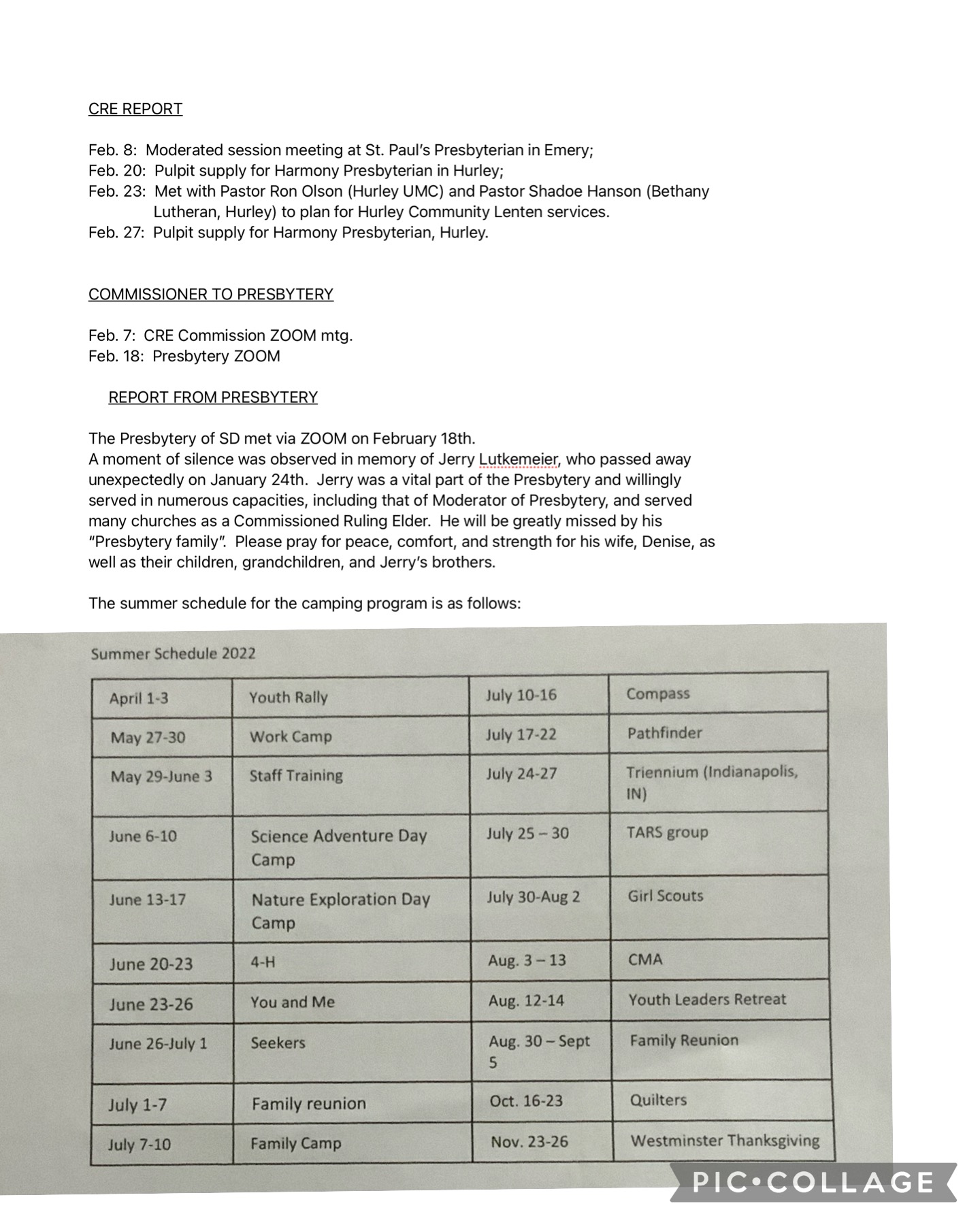 LAY MEMBER TO ANNUAL CONFERENCE: no reportEXPLORATORY COMMITTEE: no reportPASTOR’S REPORT: February 2022	Cold weather is upon this past week, but I look forward to the warmth of this summer, especially the times that the youth and I and a group of chaperones will be heading to Los Angeles for a summer mission trip.  The dates are May 30 – June 6.  If any other congregation members, in addition to the high school youth, would like to attend, please speak to Pastor Jerry.  Seats are still available!  	Below are a few notes from the past month of ministry:Hosted communion at the nursing home in Canistota on February 8.  A total of 13 individuals were served.Participated in a SD Presbytery MDE call on February 18.  Welcomed a new Commissioned ruling Elder into the Presbytery.Met with District Superintendent, Rev. Rebecca Trefz, from the Dakotas UMC Conference on February 8th.  I will be meeting with the Dakotas UMC soon to receive ordination recognition with the denomination.   Finished the God in America video discussion on February 2.  Looking to host another Wed. night series soon.Participated as a panelist in an Intro. To Ministry class at the University of Sioux Falls on February 25.Hosted Confirmation meetings on February 9th and 23rd for confirmands.Participated in two continuing education events – Spiritual Enrichment book discussion with the Benedictine Sisters in Yankton and the Faith Leadership Seminar at the Bowen Study Center at Georgetown University.Attended a Ministers Council board retreat in North Carolina on February 14-17.  Paid for by the American Baptist Ministers Council.  Delivered food pantry items to McCook Food Pantry on February 10th.Attended a pastor’s luncheon at Hope Haven in Parker on February 24th.  I encourage the Mission Committee to find ways for our church to support this local ministry.Completed a sermon series on Christianity & the World’s Religions and a second on Stages of Faith Development called The Critical Journey.  Beginning a new five-part series in March on the spiritual disciplines based on Richard Foster’s classic book Celebration of Discipline. Confirmation banquet will be on May 21st at 5 pm.  Confirmation Sunday will be May 22nd. Continued with typical pastoral duties of home visits (limited currently due to illnesses in the community), phone calls, texts/emails, preaching, teaching, and leading worship.A special thank you to Mandy Keller for facilitating the pizza fundraiser this year.  The youth sold over 600 pizzas in January!  Coming up:New member Sunday (TBD)Ash Wednesday on March 2 at 7 pmLenten book study in lieu of Lenten services.  Personal study on Dr. Hiigel’s book, Partnering with the King.  Group discussion hosted on April 16th at 5:00 pm.Respectfully submitted,Pastor JerryAPPROVAL OF COMMITTEE REPORTS:    ______________ made a motion to approve the committee reports.  ___________ seconded the motion, Council VOTED and approved the reports.             NEW BUSINESS:                        NEXT MEETING: ___________________ at 7:30 PM       __________________will have opening devotions.  ADJOURNMENT: __________________ made a motion to adjourn.  __________________ seconded the motion, Council VOTED and adjourned.                                     CLOSING PRAYER:  ____________________CLERK____________________________________________________________________________DATEFUNDJan. 1, 2022BALANCEDEPOSITSDISBURSEMENTSJan 31, 2022BALANCEGeneral Fund217,679.24215,118.11Capital Improvement12,065.5112,065.51Special Services10,070.4610,120.46Music-Choir Fund124.25124.25Scholarship Fund40,737.5340,737.5311,646.1111,646.11Memorial Funds Memorial Funds Memorial Funds Memorial Funds Memorial Funds Undesignated8826.718826.71Library311.60311.60Music2065.152065.15cd #48784631.384631.38Horse Camp5068.375068.37TOTAL MEMORIAL FUNDS20903.2120903.21riverside cemetery upkeep992.89992.89